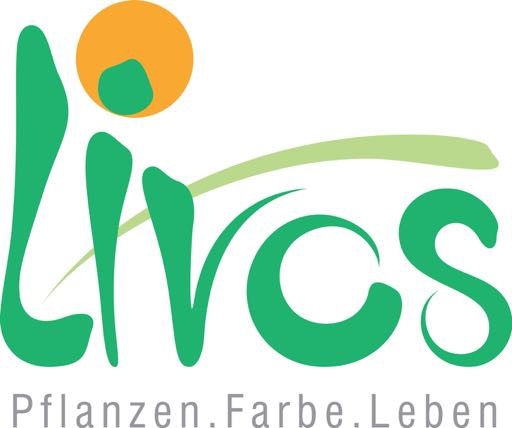 Technický listLazura do exteriéruKALDET č. 281Pokyny k aplikaciLazura do exteriéru KALDET č. 281Všechny údaje jsou výsledkem mnohaletého výzkumu a testování v praxi. Jsou podloženy našimi nejaktuálnějšími odbornými poznatky. Vydáním nové verze technického listu pozbývá tato verze technického listu platnost. Aktuální nejnovější verzi lze nalézt na www.livos.de. Technický list slouží pro informaci a poradenství. Nelze z něj vyvozovat právní odpovědnost. V případě pochyb se obraťte na maloobchodního či velkoobchodními prodejce či výrobce.Duben 2017 Oblast použitíK ošetření všech druhů masivního dřeva v exteriéru. V interiéru pouze na okna. Není vhodné na balkonové podlahy a jiné pochozí plochy.K ošetření všech druhů masivního dřeva v exteriéru. V interiéru pouze na okna. Není vhodné na balkonové podlahy a jiné pochozí plochy.K ošetření všech druhů masivního dřeva v exteriéru. V interiéru pouze na okna. Není vhodné na balkonové podlahy a jiné pochozí plochy.K ošetření všech druhů masivního dřeva v exteriéru. V interiéru pouze na okna. Není vhodné na balkonové podlahy a jiné pochozí plochy.K ošetření všech druhů masivního dřeva v exteriéru. V interiéru pouze na okna. Není vhodné na balkonové podlahy a jiné pochozí plochy.VlastnostiOživuje přírodní texturu dřeva. Po nanesení třetího nátěru odpuzuje vodu, je odolné proti klimatickým podmínkám a propouští vodní páru. Odolné vůči slinám a potu podle německé průmyslové normy DIN 53 160. Podle DIN EN 71, část 3 vhodné i pro hračky. Výrobek neobsahuje ochranu proti houbám způsobujícím modrání.Oživuje přírodní texturu dřeva. Po nanesení třetího nátěru odpuzuje vodu, je odolné proti klimatickým podmínkám a propouští vodní páru. Odolné vůči slinám a potu podle německé průmyslové normy DIN 53 160. Podle DIN EN 71, část 3 vhodné i pro hračky. Výrobek neobsahuje ochranu proti houbám způsobujícím modrání.Oživuje přírodní texturu dřeva. Po nanesení třetího nátěru odpuzuje vodu, je odolné proti klimatickým podmínkám a propouští vodní páru. Odolné vůči slinám a potu podle německé průmyslové normy DIN 53 160. Podle DIN EN 71, část 3 vhodné i pro hračky. Výrobek neobsahuje ochranu proti houbám způsobujícím modrání.Oživuje přírodní texturu dřeva. Po nanesení třetího nátěru odpuzuje vodu, je odolné proti klimatickým podmínkám a propouští vodní páru. Odolné vůči slinám a potu podle německé průmyslové normy DIN 53 160. Podle DIN EN 71, část 3 vhodné i pro hračky. Výrobek neobsahuje ochranu proti houbám způsobujícím modrání.Oživuje přírodní texturu dřeva. Po nanesení třetího nátěru odpuzuje vodu, je odolné proti klimatickým podmínkám a propouští vodní páru. Odolné vůči slinám a potu podle německé průmyslové normy DIN 53 160. Podle DIN EN 71, část 3 vhodné i pro hračky. Výrobek neobsahuje ochranu proti houbám způsobujícím modrání.SloženíLiší se podle odstínu: Izoalifáty, lněný olej – polymerovaný olej – ester přírodní pryskyřice, dřevní olej, ricinový olej-ester přírodní pryskyřice, lněný olej, dřevní olej-polymerovaný olej, lněný olej-polymerovaný olej, lněný olej-dřevní olej-polymerovaný olej, minerální pigmenty, mikronizovaný vosk, kyselina křemičitá, dehydrovaný aminocukr, sójový lecitin, oxid titaničitý, pomerančový olej a bezolovnatá sušidla (Ca, Co, Zr, Zn).Liší se podle odstínu: Izoalifáty, lněný olej – polymerovaný olej – ester přírodní pryskyřice, dřevní olej, ricinový olej-ester přírodní pryskyřice, lněný olej, dřevní olej-polymerovaný olej, lněný olej-polymerovaný olej, lněný olej-dřevní olej-polymerovaný olej, minerální pigmenty, mikronizovaný vosk, kyselina křemičitá, dehydrovaný aminocukr, sójový lecitin, oxid titaničitý, pomerančový olej a bezolovnatá sušidla (Ca, Co, Zr, Zn).Liší se podle odstínu: Izoalifáty, lněný olej – polymerovaný olej – ester přírodní pryskyřice, dřevní olej, ricinový olej-ester přírodní pryskyřice, lněný olej, dřevní olej-polymerovaný olej, lněný olej-polymerovaný olej, lněný olej-dřevní olej-polymerovaný olej, minerální pigmenty, mikronizovaný vosk, kyselina křemičitá, dehydrovaný aminocukr, sójový lecitin, oxid titaničitý, pomerančový olej a bezolovnatá sušidla (Ca, Co, Zr, Zn).Liší se podle odstínu: Izoalifáty, lněný olej – polymerovaný olej – ester přírodní pryskyřice, dřevní olej, ricinový olej-ester přírodní pryskyřice, lněný olej, dřevní olej-polymerovaný olej, lněný olej-polymerovaný olej, lněný olej-dřevní olej-polymerovaný olej, minerální pigmenty, mikronizovaný vosk, kyselina křemičitá, dehydrovaný aminocukr, sójový lecitin, oxid titaničitý, pomerančový olej a bezolovnatá sušidla (Ca, Co, Zr, Zn).Liší se podle odstínu: Izoalifáty, lněný olej – polymerovaný olej – ester přírodní pryskyřice, dřevní olej, ricinový olej-ester přírodní pryskyřice, lněný olej, dřevní olej-polymerovaný olej, lněný olej-polymerovaný olej, lněný olej-dřevní olej-polymerovaný olej, minerální pigmenty, mikronizovaný vosk, kyselina křemičitá, dehydrovaný aminocukr, sójový lecitin, oxid titaničitý, pomerančový olej a bezolovnatá sušidla (Ca, Co, Zr, Zn).Barevné odstíny022 zimostráz032 pinie042 teak tmavý052 brazil022 zimostráz032 pinie042 teak tmavý052 brazil054 mahagon062 ořech076 dub082 palisandr102 ebenové dřevo113 zelená122 ultramarínová124 staromodrá212 světle šedáVšechny odstíny lze vzájemně míchat.Všechny odstíny lze vzájemně míchat.Všechny odstíny lze vzájemně míchat.Všechny odstíny lze vzájemně míchat.Všechny odstíny lze vzájemně míchat.ŘeděníŘedidlo SVALOS č. 222 nebo ředidlo pro namáčení a rozprašování SVALOS č. 293.Ředidlo SVALOS č. 222 nebo ředidlo pro namáčení a rozprašování SVALOS č. 293.Ředidlo SVALOS č. 222 nebo ředidlo pro namáčení a rozprašování SVALOS č. 293.Ředidlo SVALOS č. 222 nebo ředidlo pro namáčení a rozprašování SVALOS č. 293.Ředidlo SVALOS č. 222 nebo ředidlo pro namáčení a rozprašování SVALOS č. 293.Způsob aplikace3 vrstvy štětcem neředěné, rozprašováním (ředění max. 10 %) nebo namáčením (ředění max. 20 %), při teplotách nad 12 °C a za suchého počasí.3 vrstvy štětcem neředěné, rozprašováním (ředění max. 10 %) nebo namáčením (ředění max. 20 %), při teplotách nad 12 °C a za suchého počasí.3 vrstvy štětcem neředěné, rozprašováním (ředění max. 10 %) nebo namáčením (ředění max. 20 %), při teplotách nad 12 °C a za suchého počasí.3 vrstvy štětcem neředěné, rozprašováním (ředění max. 10 %) nebo namáčením (ředění max. 20 %), při teplotách nad 12 °C a za suchého počasí.3 vrstvy štětcem neředěné, rozprašováním (ředění max. 10 %) nebo namáčením (ředění max. 20 %), při teplotách nad 12 °C a za suchého počasí.Vydatnost1 l neředěné lazury stačí na cca 15-30 m2 na nátěr, tj. 44 ml/m², podle nasákavosti a povrchového stavu dřeva i podstatně méně ml/m². Vždy proveďte zkušební nátěr!1 l neředěné lazury stačí na cca 15-30 m2 na nátěr, tj. 44 ml/m², podle nasákavosti a povrchového stavu dřeva i podstatně méně ml/m². Vždy proveďte zkušební nátěr!1 l neředěné lazury stačí na cca 15-30 m2 na nátěr, tj. 44 ml/m², podle nasákavosti a povrchového stavu dřeva i podstatně méně ml/m². Vždy proveďte zkušební nátěr!1 l neředěné lazury stačí na cca 15-30 m2 na nátěr, tj. 44 ml/m², podle nasákavosti a povrchového stavu dřeva i podstatně méně ml/m². Vždy proveďte zkušební nátěr!1 l neředěné lazury stačí na cca 15-30 m2 na nátěr, tj. 44 ml/m², podle nasákavosti a povrchového stavu dřeva i podstatně méně ml/m². Vždy proveďte zkušební nátěr!Doba zráníDoba zrání při teplotě 23oC a relativní vlhkosti vzduchu 50 % je od 12 do 24 hodin. Následné nátěry lze aplikovat po cca 24 hodinách. Při zrání zajistěte dostatečné osvětlení a větrání, aby se zrání neprodlužovalo. Při vyšších teplotách dodržujte kratší doby zrání, při nižších teplotách a vyšší vlhkosti vzduchu delší doby zrání, než je uvedeno výše.Doba zrání při teplotě 23oC a relativní vlhkosti vzduchu 50 % je od 12 do 24 hodin. Následné nátěry lze aplikovat po cca 24 hodinách. Při zrání zajistěte dostatečné osvětlení a větrání, aby se zrání neprodlužovalo. Při vyšších teplotách dodržujte kratší doby zrání, při nižších teplotách a vyšší vlhkosti vzduchu delší doby zrání, než je uvedeno výše.Doba zrání při teplotě 23oC a relativní vlhkosti vzduchu 50 % je od 12 do 24 hodin. Následné nátěry lze aplikovat po cca 24 hodinách. Při zrání zajistěte dostatečné osvětlení a větrání, aby se zrání neprodlužovalo. Při vyšších teplotách dodržujte kratší doby zrání, při nižších teplotách a vyšší vlhkosti vzduchu delší doby zrání, než je uvedeno výše.Doba zrání při teplotě 23oC a relativní vlhkosti vzduchu 50 % je od 12 do 24 hodin. Následné nátěry lze aplikovat po cca 24 hodinách. Při zrání zajistěte dostatečné osvětlení a větrání, aby se zrání neprodlužovalo. Při vyšších teplotách dodržujte kratší doby zrání, při nižších teplotách a vyšší vlhkosti vzduchu delší doby zrání, než je uvedeno výše.Doba zrání při teplotě 23oC a relativní vlhkosti vzduchu 50 % je od 12 do 24 hodin. Následné nátěry lze aplikovat po cca 24 hodinách. Při zrání zajistěte dostatečné osvětlení a větrání, aby se zrání neprodlužovalo. Při vyšších teplotách dodržujte kratší doby zrání, při nižších teplotách a vyšší vlhkosti vzduchu delší doby zrání, než je uvedeno výše.ČištěníNářadí ihned po použití očistěte ředidlem SVALOS č. 222 nebo čistidlem na štětce LEVO č. 997.Nářadí ihned po použití očistěte ředidlem SVALOS č. 222 nebo čistidlem na štětce LEVO č. 997.Nářadí ihned po použití očistěte ředidlem SVALOS č. 222 nebo čistidlem na štětce LEVO č. 997.Nářadí ihned po použití očistěte ředidlem SVALOS č. 222 nebo čistidlem na štětce LEVO č. 997.Nářadí ihned po použití očistěte ředidlem SVALOS č. 222 nebo čistidlem na štětce LEVO č. 997.Měrná hmotnostca. 0,90 g/ml podle odstínu.ca. 0,90 g/ml podle odstínu.ca. 0,90 g/ml podle odstínu.ca. 0,90 g/ml podle odstínu.ca. 0,90 g/ml podle odstínu.BezpečnostPři a po práci zajistěte dobré větrání. Ještě vlhké pracovní materiály nasáklé lazurou KALDET č. 281, jako např. hadry na čištění, lešticí kotouče, houby, brusné prášky atd., skladujte až do likvidace ve vzduchotěsné kovové nádobě nebo ve vodě, protože jinak hrozí nebezpečí samovznícení způsobeného obsahem rostlinného oleje. Kapalný a aplikovaný výrobek jako takový samovznětlivý není.Při a po práci zajistěte dobré větrání. Ještě vlhké pracovní materiály nasáklé lazurou KALDET č. 281, jako např. hadry na čištění, lešticí kotouče, houby, brusné prášky atd., skladujte až do likvidace ve vzduchotěsné kovové nádobě nebo ve vodě, protože jinak hrozí nebezpečí samovznícení způsobeného obsahem rostlinného oleje. Kapalný a aplikovaný výrobek jako takový samovznětlivý není.Při a po práci zajistěte dobré větrání. Ještě vlhké pracovní materiály nasáklé lazurou KALDET č. 281, jako např. hadry na čištění, lešticí kotouče, houby, brusné prášky atd., skladujte až do likvidace ve vzduchotěsné kovové nádobě nebo ve vodě, protože jinak hrozí nebezpečí samovznícení způsobeného obsahem rostlinného oleje. Kapalný a aplikovaný výrobek jako takový samovznětlivý není.Při a po práci zajistěte dobré větrání. Ještě vlhké pracovní materiály nasáklé lazurou KALDET č. 281, jako např. hadry na čištění, lešticí kotouče, houby, brusné prášky atd., skladujte až do likvidace ve vzduchotěsné kovové nádobě nebo ve vodě, protože jinak hrozí nebezpečí samovznícení způsobeného obsahem rostlinného oleje. Kapalný a aplikovaný výrobek jako takový samovznětlivý není.Při a po práci zajistěte dobré větrání. Ještě vlhké pracovní materiály nasáklé lazurou KALDET č. 281, jako např. hadry na čištění, lešticí kotouče, houby, brusné prášky atd., skladujte až do likvidace ve vzduchotěsné kovové nádobě nebo ve vodě, protože jinak hrozí nebezpečí samovznícení způsobeného obsahem rostlinného oleje. Kapalný a aplikovaný výrobek jako takový samovznětlivý není.BezpečnostP102Nesmí se dostat do rukou dětem.Nesmí se dostat do rukou dětem.Nesmí se dostat do rukou dětem.Nesmí se dostat do rukou dětem.BezpečnostP301+P310PŘI SPOLKNUTÍ: vypláchněte ústa. NEVYVOLÁVEJTE zvracení. Přivolejte ihned lékaře.PŘI SPOLKNUTÍ: vypláchněte ústa. NEVYVOLÁVEJTE zvracení. Přivolejte ihned lékaře.PŘI SPOLKNUTÍ: vypláchněte ústa. NEVYVOLÁVEJTE zvracení. Přivolejte ihned lékaře.PŘI SPOLKNUTÍ: vypláchněte ústa. NEVYVOLÁVEJTE zvracení. Přivolejte ihned lékaře.BezpečnostEUH066Opakovaná expozice může způsobit vysušení nebo popraskání kůže.Opakovaná expozice může způsobit vysušení nebo popraskání kůže.Opakovaná expozice může způsobit vysušení nebo popraskání kůže.Opakovaná expozice může způsobit vysušení nebo popraskání kůže.BezpečnostEUH208Obsahuje soli kobaltu (2+). Může vyvolat alergické reakce.Obsahuje soli kobaltu (2+). Může vyvolat alergické reakce.Obsahuje soli kobaltu (2+). Může vyvolat alergické reakce.Obsahuje soli kobaltu (2+). Může vyvolat alergické reakce.Horká linka pro alergiky: 05825 / 8871Horká linka pro alergiky: 05825 / 8871Horká linka pro alergiky: 05825 / 8871Horká linka pro alergiky: 05825 / 8871Horká linka pro alergiky: 05825 / 8871Nakládání s odpademPodle právních předpisů platných v daném místě. Zaschlé zbytky výrobku lze likvidovat jako komunální odpad.Podle právních předpisů platných v daném místě. Zaschlé zbytky výrobku lze likvidovat jako komunální odpad.Podle právních předpisů platných v daném místě. Zaschlé zbytky výrobku lze likvidovat jako komunální odpad.Podle právních předpisů platných v daném místě. Zaschlé zbytky výrobku lze likvidovat jako komunální odpad.Podle právních předpisů platných v daném místě. Zaschlé zbytky výrobku lze likvidovat jako komunální odpad.Balení0,375 l; 0,75 l; 2,5 l; 10 l; 30 l.0,375 l; 0,75 l; 2,5 l; 10 l; 30 l.0,375 l; 0,75 l; 2,5 l; 10 l; 30 l.0,375 l; 0,75 l; 2,5 l; 10 l; 30 l.0,375 l; 0,75 l; 2,5 l; 10 l; 30 l.SkladováníV chladnu a suchu. Minimální trvanlivost neotevřeného výrobku je 4 roky. Otevřené výrobky reagují s kyslíkem, což může časem vést ke tvorbě škraloupu a žluklému zápachu. Zbytky přelejte do menších nádob.V chladnu a suchu. Minimální trvanlivost neotevřeného výrobku je 4 roky. Otevřené výrobky reagují s kyslíkem, což může časem vést ke tvorbě škraloupu a žluklému zápachu. Zbytky přelejte do menších nádob.V chladnu a suchu. Minimální trvanlivost neotevřeného výrobku je 4 roky. Otevřené výrobky reagují s kyslíkem, což může časem vést ke tvorbě škraloupu a žluklému zápachu. Zbytky přelejte do menších nádob.V chladnu a suchu. Minimální trvanlivost neotevřeného výrobku je 4 roky. Otevřené výrobky reagují s kyslíkem, což může časem vést ke tvorbě škraloupu a žluklému zápachu. Zbytky přelejte do menších nádob.V chladnu a suchu. Minimální trvanlivost neotevřeného výrobku je 4 roky. Otevřené výrobky reagují s kyslíkem, což může časem vést ke tvorbě škraloupu a žluklému zápachu. Zbytky přelejte do menších nádob.PřípravaPodklad musí být suchý (objem vlhkosti ve dřevě nižší než 15 %), masivní, jemně zbroušený (papírem o zrnitosti 180), nasákavý, zbavený prachu a pryskyřice. U oken a jiného rozměrově stálého dřeva nesmí být objem vlhkosti ve dřevě v případě jehličnatého dřeva a tropického listnatého dřeva vyšší než 15 %, v případě domácího listnatého dřeva nesmí být vyšší než 12 %. Podle nasákavosti dřeva naneste silnou až slabou podkladovou vrstvu vnější penetrace ADAO č. 259 nebo penetrace pro dub LINUS č. 233. Po 20 minutách odstraňte přebytečný olej. Mezi nátěry je nutné dřevo přebrousit.Podklad musí být suchý (objem vlhkosti ve dřevě nižší než 15 %), masivní, jemně zbroušený (papírem o zrnitosti 180), nasákavý, zbavený prachu a pryskyřice. U oken a jiného rozměrově stálého dřeva nesmí být objem vlhkosti ve dřevě v případě jehličnatého dřeva a tropického listnatého dřeva vyšší než 15 %, v případě domácího listnatého dřeva nesmí být vyšší než 12 %. Podle nasákavosti dřeva naneste silnou až slabou podkladovou vrstvu vnější penetrace ADAO č. 259 nebo penetrace pro dub LINUS č. 233. Po 20 minutách odstraňte přebytečný olej. Mezi nátěry je nutné dřevo přebrousit.AplikaceDobře promíchejte. Škraloup, který se případně vytvoří v narušených nádobách, před aplikací odstraňte. Proveďte zkušební nátěr! Tři nátěry lazurou do všech klimatických podmínek KALDET č. 281 aplikujte během 4 týdnů. Druhý nátěr by měl již na dřevě vytvořit viditelnou ochrannou vrstvu. Příliš silný nátěr se projeví tím, že lazura stéká po povrchu; taková místa se musí ihned rozetřít a popř. utřít. Po 10-30 minutách uhlaďte nátěr štětcem ve směru textury dřeva.Na zahradní nábytek aplikujte 2 slabé nátěry.Dobře promíchejte. Škraloup, který se případně vytvoří v narušených nádobách, před aplikací odstraňte. Proveďte zkušební nátěr! Tři nátěry lazurou do všech klimatických podmínek KALDET č. 281 aplikujte během 4 týdnů. Druhý nátěr by měl již na dřevě vytvořit viditelnou ochrannou vrstvu. Příliš silný nátěr se projeví tím, že lazura stéká po povrchu; taková místa se musí ihned rozetřít a popř. utřít. Po 10-30 minutách uhlaďte nátěr štětcem ve směru textury dřeva.Na zahradní nábytek aplikujte 2 slabé nátěry.Renovace povrchů s otevřenými póryStaré nátěry je nutné odstranit a přebrousit.Struktura nátěrů stejná jako při prvním ošetření, při včasné renovaci je potřeba pouze mezinátěr a/nebo finální nátěr, v opačném případě se musí postupovat znovu od začátku.Podle klimatických podmínek, typu dřeva a zvoleného odstínu, různé časové odstupy při následném ošetření. Části přicházející do styku s vodou, jako např. okapní lišty vyžadují následné ošetření pravidelně.Staré nátěry je nutné odstranit a přebrousit.Struktura nátěrů stejná jako při prvním ošetření, při včasné renovaci je potřeba pouze mezinátěr a/nebo finální nátěr, v opačném případě se musí postupovat znovu od začátku.Podle klimatických podmínek, typu dřeva a zvoleného odstínu, různé časové odstupy při následném ošetření. Části přicházející do styku s vodou, jako např. okapní lišty vyžadují následné ošetření pravidelně.Renovace povrchů s uzavřenými póryStaré nátěry, u nichž se zanáší póry (barvy na olejové bázi, nátěry se silnou vrstvou), včetně voskových nátěrů, je potřeba beze zbytku obrousit nebo oškrábat. Dále pokračujte tak, jak je popsáno pod bodem Aplikace (viz výše), popř. pozorně sledujte, zda nedojde ke snížení nasákavosti.Staré nátěry, u nichž se zanáší póry (barvy na olejové bázi, nátěry se silnou vrstvou), včetně voskových nátěrů, je potřeba beze zbytku obrousit nebo oškrábat. Dále pokračujte tak, jak je popsáno pod bodem Aplikace (viz výše), popř. pozorně sledujte, zda nedojde ke snížení nasákavosti.PéčePřípadné tvořící se náznaky napadení houbami na povrchu musí být odstraněny. Jejich výskyt závisí na drsnosti povrchu, světových stranách, návětrné straně, vlhkosti, hustotě porostu atd. Čištění provádějte čistidlem GLOUROS č. 1806 a poté ošetřete přípravkem pro následnou péči KALDET č. 276.Případné tvořící se náznaky napadení houbami na povrchu musí být odstraněny. Jejich výskyt závisí na drsnosti povrchu, světových stranách, návětrné straně, vlhkosti, hustotě porostu atd. Čištění provádějte čistidlem GLOUROS č. 1806 a poté ošetřete přípravkem pro následnou péči KALDET č. 276.Důležitá upozorněníPři koupi více nádob barevné lazury na dřevo dávejte pozor, aby měly všechny nádoby stejné číslo šarže. Během aplikace a zrání dobře větrejte.Spáry nových oken natřete po základním nátěru jen jednou velmi tenkou vrstvou lazury KALDET č. 281. Silikonové těsnění nasaďte až po úplném zaschnutí nátěru a nepřetírejte je lazurou. Tmel na bázi lněného oleje lze přetírat po 1 dni.Při míchání barevných odstínů jako ultramarínová nebo stará modrá se světle šedou, ebenovým dřevem, může být nátěr náchylný k separaci pigmentů, kterou lze minimalizovat neustálým mícháním při aplikaci. Dále každých 10 minut znovu přetřete ve směru textury dřeva. Pokud lazura při nanášení pění nebo se tvoří bubliny, může být příčinou nepřilnavost k povrchu z důvodu úpravy před nanášením lazury nebo příliš jemné vybroušení. Vyřešíte případně přebroušením hrubším zrnem.Při koupi více nádob barevné lazury na dřevo dávejte pozor, aby měly všechny nádoby stejné číslo šarže. Během aplikace a zrání dobře větrejte.Spáry nových oken natřete po základním nátěru jen jednou velmi tenkou vrstvou lazury KALDET č. 281. Silikonové těsnění nasaďte až po úplném zaschnutí nátěru a nepřetírejte je lazurou. Tmel na bázi lněného oleje lze přetírat po 1 dni.Při míchání barevných odstínů jako ultramarínová nebo stará modrá se světle šedou, ebenovým dřevem, může být nátěr náchylný k separaci pigmentů, kterou lze minimalizovat neustálým mícháním při aplikaci. Dále každých 10 minut znovu přetřete ve směru textury dřeva. Pokud lazura při nanášení pění nebo se tvoří bubliny, může být příčinou nepřilnavost k povrchu z důvodu úpravy před nanášením lazury nebo příliš jemné vybroušení. Vyřešíte případně přebroušením hrubším zrnem.